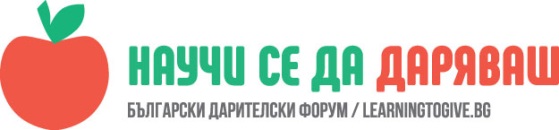 УРОК: Общност и правила в класната стаяАлбена Цветкова, преподавател в СУ Иван Вазов“, град ВършецЧасът е проведен в 7а клас на 17.09.2018 г.„Нашето участие в програмата означава преди всичко смелостта да поемеш отговорност – да се включваш в различни дейности, да изслушваш, да се съобразяваш, да помагаш и разбираш, да си готов да подадеш ръка, да си критичен и самокритичен и най-вече да се опитваш да ставаш все по-добър и по-добър, да научаваш нови неща, да придобиваш опит, да израстваш като личност, да мечтаеш, да летиш, да си човек!“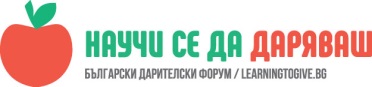 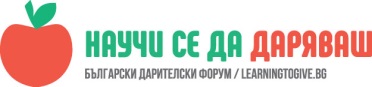 •	Запознаване с Национална програма „Научи се да даряваш“;•	Осъзнаване на важността на правилата за общия успех на класа и на всеки ученик поотделно;•	Изграждане на атмосфера за по-добри взаимоотношения в класа;•	Разпределяне на отговорности и ангажименти за работа през годината.ОписаниеКласната стая трябва да е място, където учениците да имат възможност да експериментират, да правят грешки и да се учат от тях. Наред с академичните знания, учениците трябва да придобият много качества и умения, за да израснат щастливи. Чувство на отговорност, уважение към себе си и другите, самодисциплина, самоувереност, комуникативни умения, желания за знания, чувство за хумор, загриженост за околните и т.н. са толкова важни, колкото български език и математика. Полезно е да имаме списък с някои насоки, които ще ни помогнат за създаване на задушевна атмосфера на базата на доброжелателство и взаимно уважение.След встъпителна лекция, изясняваща същността и целите на Национална програма „Научи се да даряваш“, учениците получават възможност да представят създадените от тях самите правила, ценности, отговорности и ангажименти, изготвени от отделни групи като предварителна задача. Говорителят на всяка група запознава останалите с идеята й. Първа група отговаря за  Класната харта, втора – за правилата и стандартите, трета – за предложенията за избрани ценности. Екипът на четвърта група е създал послание „Ние за „Научи се да даряваш“.Задължителните въпроси за анкета-входно ниво по програмата, се обсъждат и резултатите се отчитат с помощта на класния ръководител г-н Александров, присъстващ на занятието.1.	Какво според вас означава думичката „благотворителност“? /всички ученици/2.	Какво отличава стопанската от нестопанската организация? /под 5 ученици/3.	Какво е нужда? А какво е желание? Посочете кой се грижи за вашите нужди и потребности? /половината ученици/4.	Назовете някой човек от града или България, който е дарил нещо за добра кауза? /всички ученици/5.	Сещате ли се за някоя компания, която е дарявала за общността? /половината ученици/6.	Можете ли да кажете името на една неправителствена организация в във вашата общност/населено място/квартал? Знаете ли с какво се занимават и как помагат те? /половината ученици/7.	Вашият клас има правила. Защо са важни те? Какво става, когато ги спазваме и какво става, когато не спазваме правилата? /всички ученици/8.	Какво е доброволец? Защо хората според вас правят неща доброволно? Някой от вас участвал ли е като доброволец в  инициатива? /всички ученици/9.	Можете ли да идентифицирате проблем във вашата общност? А знаете ли как да потърсите  възможни решения? /половината ученици/В края на занятието децата сами подреждат и закачват на видно място таблото на класа.„Всеки е отговорен за собствените действия.“„Ние ще помогнем на другия всячески. Всеки ще работи за общото добро на класа и на всеки поотделно.“„Ще си разпределяме отговорностите в зависимост от възможностите на всеки един. Трябва да се подкрепяме."„Ще се стараем да бъдем толкова добри, колкото 12 а клас миналата година.“„Ние сме екип!“Правилата, отговорностите, ангажиментите и ценностите могат да бъдат допълвани по всяко време на учебната година в зависимост от конкретна ситуация.